О внесении изменений в некоторые приказы Министерства природных ресурсов, экологии и туризма Республики Алтай В целях совершенствования качества административно-управленческих процессов, руководствуясь Указом Главы Республики Алтай, Председателя Правительства Республики Алтай от 19 января 2023 г. № 8-у «О создании Министерства туризма Республики Алтай и переименования Министерства природных ресурсов, экологии и туризма Республики Алтай»,п р и к а з ы в а ю:1. Внести в приказ Министерства природных ресурсов, экологии и туризма Республики Алтай от 18 февраля 2020 г. № 108 «О должностных лицах, ответственных за работу по профилактике коррупционных и иных правонарушений в Министерстве природных ресурсов, экологии и туризма Республики Алтай и дополнительных мерах по совершенствованию профилактики коррупционного поведения и признании утратившими силу некоторых приказов Министерства природных ресурсов, экологии и туризма Республики Алтай» (официальный портал Республики Алтай в сети «Интернет»: www.altai-republic.ru, 2020, 21 февраля; 2 сентября, 2021, 29 января) следующие изменения:а) наименование изложить в следующей редакции:«О должностных лицах, ответственных за работу по профилактике коррупционных и иных правонарушений в Министерстве природных ресурсов и экологии Республики Алтай и дополнительных мерах по совершенствованию профилактики коррупционного поведения и признании утратившими силу некоторых приказов Министерства природных ресурсов, экологии и туризма Республики Алтай»;б) в преамбуле слова «, экологии и туризма» заменить словами «и экологии»;в) пункт 1 изложить  в следующей редакции:  «1. Назначить должностными лицами, ответственными за работу по профилактике коррупционных и иных правонарушений, - начальника, заместителя начальника, специалиста-эксперта административно-правового отдела, возложив на них следующие функции:  а) обеспечение соблюдения государственными гражданскими служащими Республики Алтай ограничений и запретов, требований о предотвращении или урегулировании конфликта интересов, исполнения ими обязанностей, установленных федеральными законами и нормативными правовыми актами Республики Алтай (далее - требования к служебному поведению);  б) принятие мер по выявлению и устранению причин и условий, способствующих возникновению конфликта интересов на государственной гражданской службе Республики Алтай;  в) обеспечение деятельности комиссий по соблюдению требований к служебному поведению государственных гражданских служащих Республики Алтай и урегулированию конфликта интересов, состав и Положения о которых утверждаются приказом соответствующего государственного органа Республики Алтай;   г) оказание государственным гражданским служащим Республики Алтай консультативной помощи по вопросам, связанным с применением на практике требований к служебному поведению и общих принципов служебного поведения государственных служащих, утвержденных Указом Президента Российской Федерации от 12 августа 2002 года № 885 «Об утверждении общих принципов служебного поведения государственных служащих», а также с уведомлением представителя нанимателя (работодателя), органов прокуратуры Российской Федерации, иных государственных органов о фактах совершения государственными гражданскими служащими Республики Алтай коррупционных и иных правонарушений, непредставления ими сведений либо представления недостоверных или неполных сведений о доходах, об имуществе и обязательствах имущественного характера;  д) обеспечение реализации государственными гражданскими служащими Республики Алтай обязанности уведомления представителя нанимателя (работодателя), органов прокуратуры, иных государственных органов обо всех случаях обращения к государственному гражданскому служащему Республики Алтай каких-либо лиц в целях склонения государственного гражданского служащего Республики Алтай к совершению коррупционных и иных правонарушений;  е) организация правового просвещения государственных гражданских служащих Республики Алтай;  ж) проведение служебных проверок;  з) осуществление (в том числе с использованием государственной информационной системы в области противодействия коррупции «Посейдон» (далее - система «Посейдон») проверки достоверности и полноты сведений о доходах, об имуществе и обязательствах имущественного характера, представляемых гражданами, претендующими на замещение должностей государственной гражданской службы Республики Алтай, и государственными гражданскими служащими Республики Алтай, а также сведений (в части, касающейся профилактики коррупционных правонарушений), представляемых гражданами, претендующими на замещение должностей государственной гражданской службы Республики Алтай, в соответствии с федеральным законодательством и законодательством Республики Алтай, проверки соблюдения государственными гражданскими служащими Республики Алтай требований к служебному поведению;  и) подготовка в соответствии с их компетенцией проектов нормативных правовых актов о противодействии коррупции;  к) взаимодействие с правоохранительными органами в установленной сфере деятельности;  л) анализ сведений о доходах, об имуществе и обязательствах имущественного характера, представляемых гражданами, претендующими на замещение должностей государственной гражданской службы Республики Алтай, и государственными гражданскими служащими Республики Алтай, сведений о соблюдении государственными гражданскими служащими Республики Алтай требований к служебному поведению, о предотвращении или урегулировании конфликта интересов и соблюдении установленных для них запретов, ограничений и обязанностей, сведений о соблюдении гражданами, замещавшими должности государственной гражданской службы Республики Алтай, ограничений при заключении ими после ухода с государственной гражданской службы Республики Алтай трудового договора и (или) гражданско-правового договора в случаях, предусмотренных федеральными законами, а также при осуществлении анализа таких сведений, проведение бесед с указанными гражданами и государственными гражданскими служащими Республики Алтай с их согласия, получение от них с их согласия необходимых пояснений, получение в соответствие с федеральным законодательством и законодательством Республики Алтай от органов прокуратуры Республики Алтай, иных федеральных государственных органов, государственных органов Республики Алтай, территориальных органов федеральных государственных органов, органов местного самоуправления в Республике Алтай, предприятий, учреждений и организаций (в том числе с использованием системы «Посейдон») информации о соблюдении государственными гражданскими служащими Республики Алтай требований к служебному поведению (за исключением информации, содержащей сведения, составляющие государственную, банковскую, налоговую или иную охраняемую законом тайну), изучение представленных гражданами или государственными гражданскими служащими Республики Алтай сведений, иной полученной информации;  м) осуществление (в том числе с использованием системы «Посейдон») проверки соблюдения гражданами, замещавшими должности государственной гражданской службы Республики Алтай, ограничений при заключении ими после увольнения с государственной гражданской службы Республики Алтай трудового договора и (или) гражданско-правового договора в случаях, предусмотренных федеральными законами.»;  г) в подпункте «ж» пункта 2.1 слова «, экологии и туризма» заменить словами «и экологии»;д) в пункте 2.2 слова «, экологии и туризма» заменить словами «и экологии»;е) пункт 4 признать утратившим силу:2. Внести в приказ Министерства природных ресурсов, экологии и туризма Республики Алтай от 31 августа 2020 г. № 497 «Об утверждении Перечня должностей государственной гражданской службы Республики Алтай в Министерстве природных ресурсов, экологии и туризма Республики Алтай, при замещении которых государственным гражданским служащим Республики Алтай запрещается открывать и иметь счета (вклады), хранить наличные денежные средства и ценности в иностранных банках, расположенных за пределами территории Российской Федерации, владеть и (или) пользоваться иностранными финансовыми инструментами и о признании утратившим силу приказа Министерства природных ресурсов, экологии и имущественных отношений Республики Алтай от 4 сентября 2015 года № 503» (официальный портал Республики Алтай в сети «Интернет»: www.altai-republic.ru, 2020, 1 сентября) следующие изменения:а) в наименовании слова «, экологии и туризма» заменить словами «и экологии»;б) в преамбуле слова «, экологии и туризма» заменить словами «и экологии»;в) в пункте 1 слова «, экологии и туризма» заменить словами «и экологии»;г) пункт 3 признать утратившим силу;д) в Перечне должностей государственной гражданской службы Республики Алтай в Министерстве природных ресурсов, экологии и туризма Республики Алтай, при замещении которых государственным гражданским служащим Республики Алтай запрещается открывать и иметь счета (вклады), хранить наличные денежные средства и ценности в иностранных банках, расположенных за пределами территории Российской Федерации, владеть и (или) пользоваться иностранными финансовыми инструментами, утвержденном указанным Приказом слова «, экологии и туризма» заменить словами «и экологии».3. Внести в приказ Министерства природных ресурсов, экологии и туризма Республики Алтай от 31 августа 2020 г. № 498 «Об определении структурного подразделения ответственного за прием и оценку подарков, полученных в связи с протокольными мероприятиями, служебными командировками и другими официальными мероприятиями, государственными гражданскими служащими Министерства природных ресурсов, экологии и туризма Республики Алтай, реализацию (выкуп) и зачисление средств, вырученных от их реализации (выкупа) и признании утратившим силу приказа Министерства лесного хозяйства Республики Алтай от 5 марта 2013 года         № 106» (официальный портал Республики Алтай в сети «Интернет»: www.altai-republic.ru, 2020, 1 сентября) следующие изменения:а) в наименовании слова «, экологии и туризма» заменить словами «и экологии»;б) в преамбуле слова «, экологии и туризма» заменить словами «и экологии»;в) в пункте 2 слова «, экологии и туризма» заменить словами «и экологии»;г) пункт 3 признать утратившим силу.4. Внести в приказ Министерства природных ресурсов, экологии и туризма Республики Алтай от 31 августа 2020 г. № 499 «О порядке уведомления государственными гражданскими служащими Республики Алтай в Министерстве природных ресурсов, экологии и туризма Республики Алтай представителя нанимателя о намерении выполнять иную оплачиваемую работу и о признании утратившим силу приказа Министерства природных ресурсов, экологии и имущественных отношений Республики Алтай от 1 сентября 2014 года № 354» (официальный портал Республики Алтай в сети «Интернет»: www.altai-republic.ru, 2020, 2 сентября, 21 сентября) следующие изменения:а) в наименовании слова «, экологии и туризма» заменить словами «и экологии»;б) в преамбуле слова «, экологии и туризма» заменить словами «и экологии»;в) в пункте 1 слова «, экологии и туризма» заменить словами «и экологии»;г) в пункте 2 слова «, экологии и туризма» заменить словами «и экологии»;д) в Порядке уведомления государственными гражданскими служащими Республики Алтай в Министерстве природных ресурсов, экологии и туризма Республики Алтай представителя нанимателя о намерении выполнять иную оплачиваемую работу, утвержденном указанным Приказом: в пункте 1 слова «, экологии и туризма» заменить словами «и экологии»;в приложении № 2:в наименовании слова «, экологии и туризма» заменить словами «и экологии»;в графе «Ф.И.О. государственного гражданского служащего Министерства природных ресурсов, экологии и туризма Республики Алтай» слова «, экологии и туризма» заменить словами «и экологии».5. Внести в приказ Министерства природных ресурсов, экологии и туризма Республики Алтай от 3 сентября 2020 г. № 502 «Об утверждении Порядка проведения антикоррупционной экспертизы проектов нормативных правовых актов Министерства природных ресурсов, экологии и туризма Республики Алтай и о назначении ответственных должностных лиц за правовое обеспечение деятельности Министерства природных ресурсов, экологии и туризма Республики Алтай в соответствующей сфере деятельности, проведение антикоррупционной экспертизы проектов нормативных правовых актов Республики Алтай, разрабатываемых Министерством природных ресурсов, экологии и туризма Республики Алтай с целью их внесения на рассмотрение Главы Республики Алтай, Председателя Правительства Республики Алтай и Правительства Республики Алтай, а также проектов нормативных правовых актов Министерства природных ресурсов, экологии и туризма Республики Алтай» (официальный портал Республики Алтай в сети «Интернет»: www.altai-republic.ru, 2020, 6 ноября, 26 декабря, 22 20 июня, 14 ноября) следующие изменения:а) наименование изложить в следующей редакции:«Об утверждении Порядка проведения антикоррупционной экспертизы проектов нормативных правовых актов и о назначении ответственных должностных лиц за правовое обеспечение деятельности Министерства природных ресурсов и экологии Республики Алтай в соответствующей сфере деятельности, проведение антикоррупционной экспертизы проектов нормативных правовых актов Республики Алтай, разрабатываемых Министерством природных ресурсов и экологии Республики Алтай с целью их внесения на рассмотрение Главы Республики Алтай, Председателя Правительства Республики Алтай и Правительства Республики Алтай, а также проектов нормативных правовых актов Министерства природных ресурсов и экологии Республики Алтай»; б) в преамбуле слова «, экологии и туризма» заменить словами «и экологии»;в) в пункте 1 слова «, экологии и туризма» заменить словами «и экологии»;г) пункте 2 изложить в следующей редакции:«2. Назначить ответственными должностными лицами за правовое обеспечение деятельности в соответствующей сфере деятельности, проведение правовой и антикоррупционной экспертизы проектов нормативных правовых актов Республики Алтай, разрабатываемых Министерством природных ресурсов и экологии Республики Алтай с целью их внесения на рассмотрение Главы Республики Алтай, Председателя Правительства Республики Алтай и Правительства Республики Алтай, а также проектов нормативных правовых актов Министерства природных ресурсов и экологии Республики Алтай в пределах полномочий каждого из структурных отделов:начальника административно-правового отдела;заместителя начальника административно-правового отдела;юрисконсульта административно-правового отдела;юрисконсульта отдела организации лесопользования и государственного лесного реестра.»;д) в пункте 1 Порядка проведения антикоррупционной экспертизы проектов нормативных правовых актов Министерства природных ресурсов, экологии и туризма Республики Алтай, утвержденного указанным Приказом слова «, экологии и туризма» заменить словами «и экологии».6. Внести в приказ Министерства природных ресурсов, экологии и туризма Республики Алтай от 3 сентября 2020 г. № 505 «О должностном лице, ответственном за включение сведений в реестр лиц, уволенных (освобожденных от должности) в связи с утратой доверия за совершение коррупционных правонарушений, в том числе исключения сведений из него в Министерстве природных ресурсов, экологии и туризма Республики Алтай и о признании утратившим силу приказа Министерства природных ресурсов, экологии и имущественных отношений Республики Алтай от 30 марта 2018 года № 163» следующие изменения:а) в наименовании слова «, экологии и туризма» заменить словами «и экологии»;б) в преамбуле слова «, экологии и туризма» заменить словами «и экологии»;в) в пункте 1 слова «, экологии и туризма» заменить словами «и экологии».Министр                                                                                          А.И. СумачаковВнесено: начальникадминистративно-правового отдела________________ Кудрявцева Е.Н.Корчуганова Ольга Сергеевна, административно-правовой отделзаместитель начальника, (38822)5-90-20 (доб.210), forest04_ok@mail.ru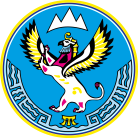 «16» февраля 2023 г. № 94г. Горно-Алтайск